ЛАБОРАТОРНА РОБОТА №6ВІДДАЛЕНИЙ ПЕРЕГЛЯД КАМЕРИ ВІДЕОСПОСТЕРЕЖЕННЯ ЧЕРЕЗ ІНТЕРНЕТМета роботи: Навчитися переглядати і управляти ip-відеокамерами через ІнтернетЄ кілька варіантів для перегляду камери відеоспостереження через інтернет, перше, що потрібно розуміти: ip камера - це повністю самостійне пристрій оснащений вбудованим веб сервером, потужним процесором, мережевим інтерфейсом, здатне працювати як в зв'язці з відеореєстратором або персональним комп'ютером, так і автономно.Першим варіантом перегляду відео онлайн або відеоархіву є використання спеціалізованого програмного забезпечення.  У світі існує ціла маса виробників систем відеоспостереження і відповідно різних ПО.  Ми розглянемо найрозвиненіші і часто використовувані, а саме Dahua і Hikvision.Порядок виконання.Системи відеоспостереження DahuaУ системах відеоспостереження Dahua використовується програмне забезпечення SmartPSS.  Цей софт дозволяє провести конфігурацію обладнання, здійснити перегляд відео онлайн, перегляд відеоархіву, більш тонкі налаштування і багато іншого - в загальному повне управління системою відеоспостереження.Для того щоб подивитися камеру відеоспостереження через інтернет онлайн, спершу необхідно в програмі SmartPSS відкрити вкладку «DEVICES», в цій вкладці додати ваші пристрої, NVR або PC server, використовуйте кнопку «+ add».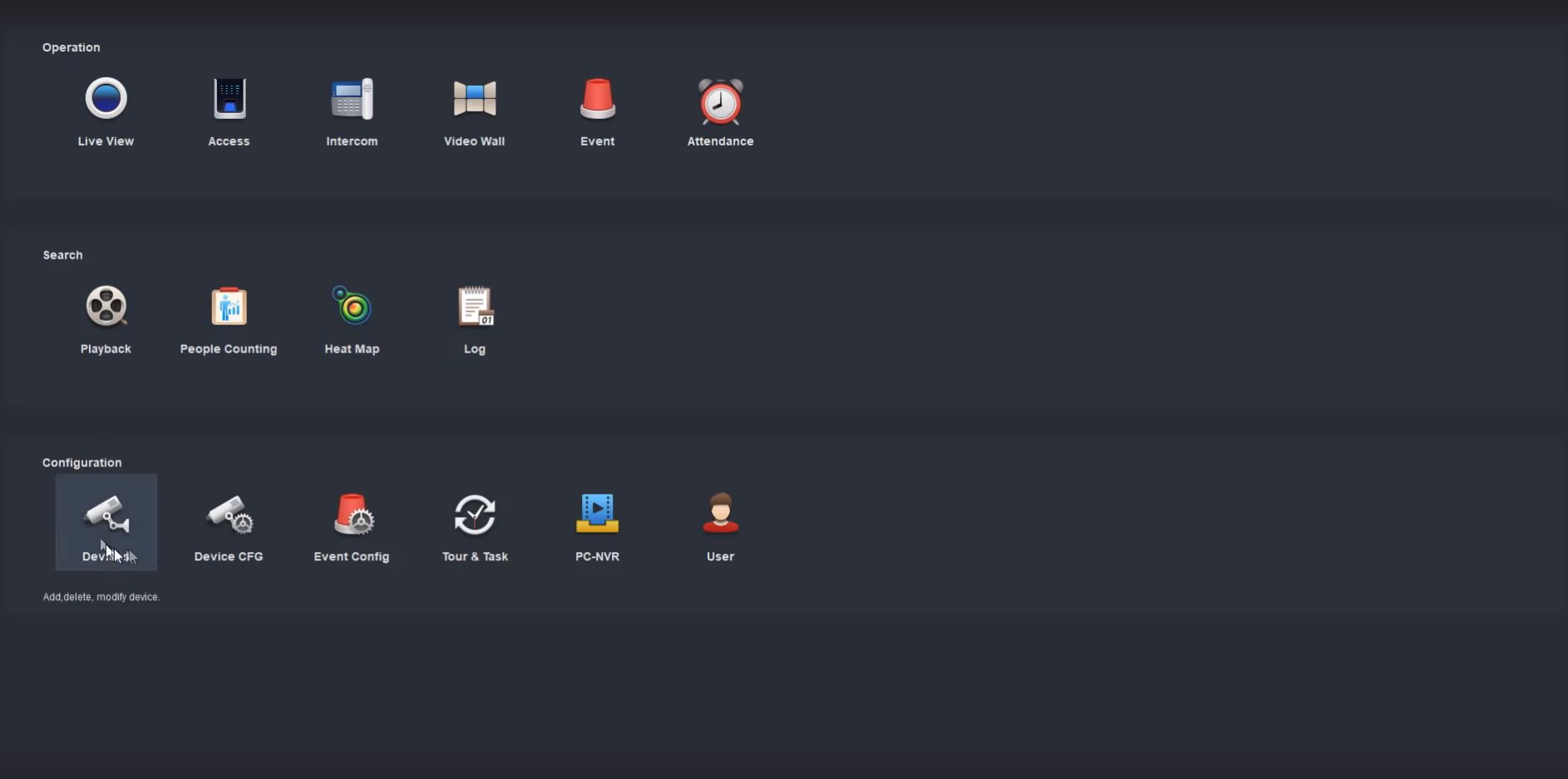 Рис.1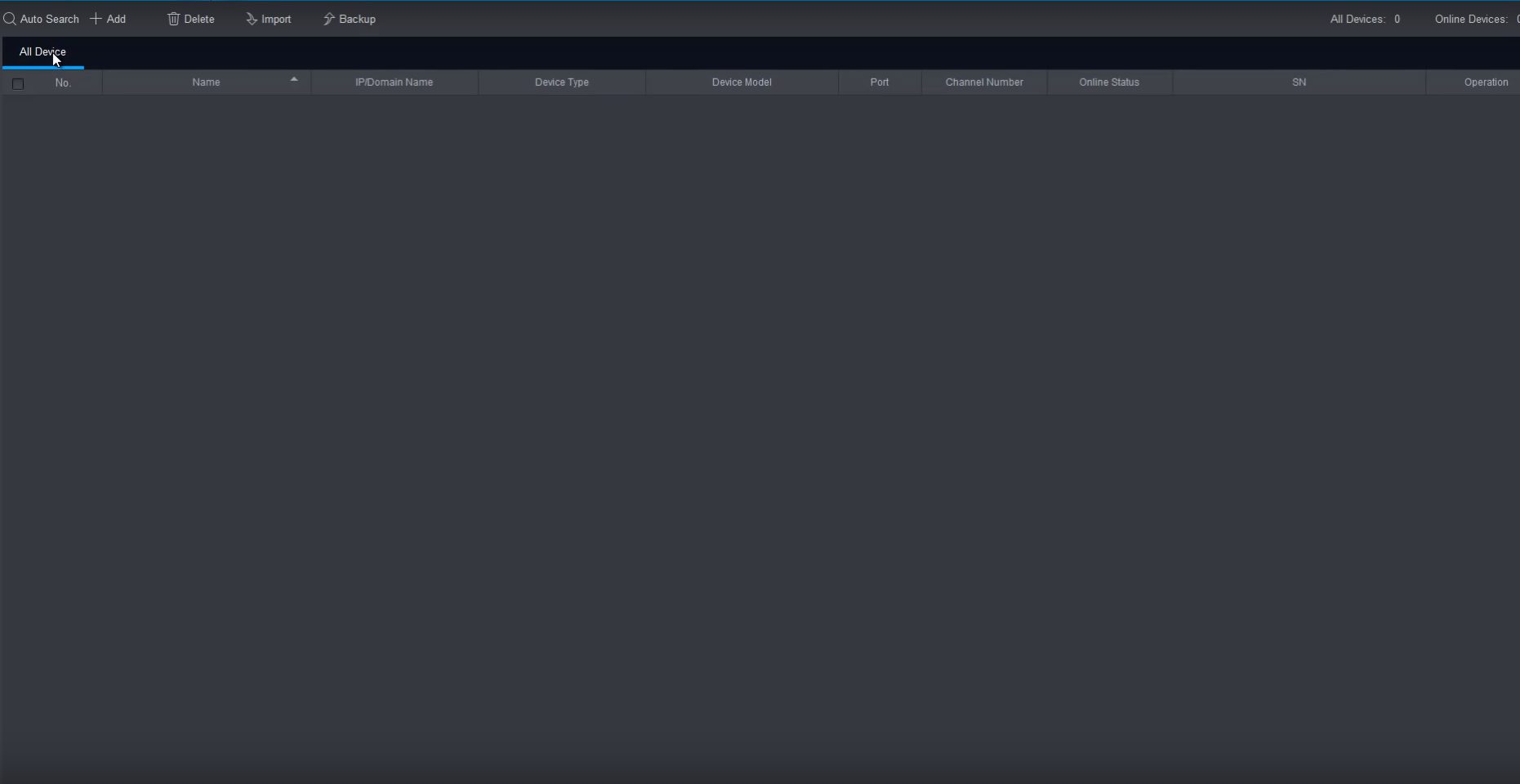 Рис.2У вікні заповнюємо всі поля, а саме: • Ім'я пристрою; • Метод підключення; • IP адреса; • Порт; • Ім'я користувача (логін); • Пароль для підключення;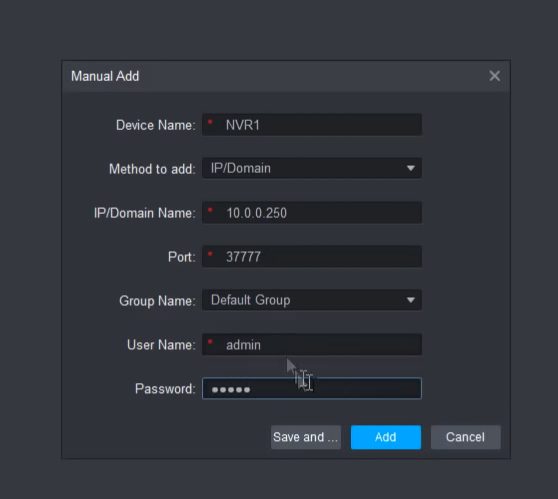 Рис.3По закінченню розширеного налаштування можна перейти до перегляду відео онлайн або відеоархіву.  Для перегляду відео онлайн потрібно вибрати закладку під назвою «Live View», у вікні,, в лівій частині екрана Ви бачите всі доступні пристрої.  Тобто  Ви можете вибрати і подивитися потрібну камеру відеоспостереження через інтернет онлайн або ж вибрати декілька з них.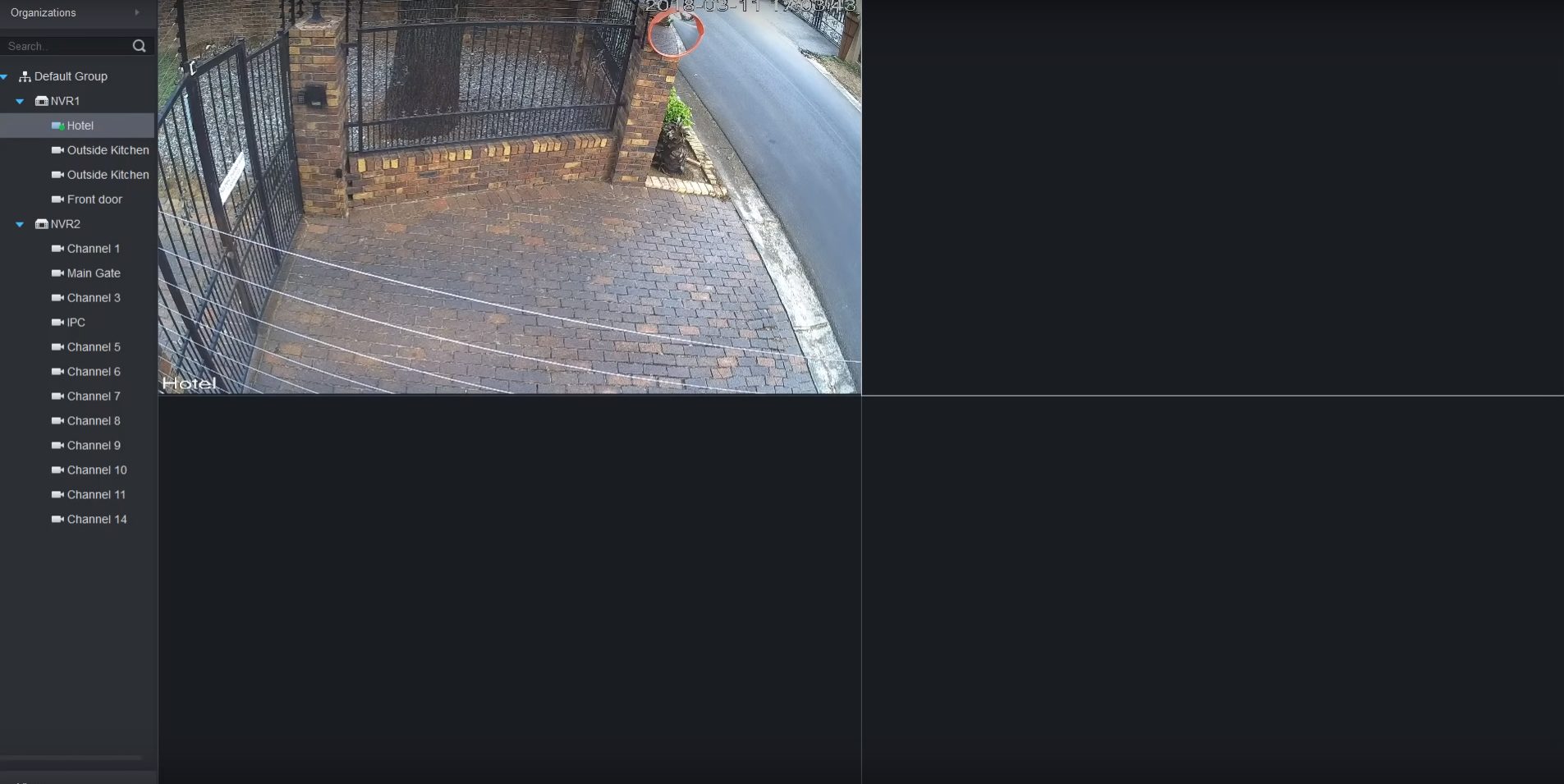 Рис.4Якщо потрібно подивитися відеоархів, тоді Вам потрібно в головному меню клікнути по картинці з написом «Playback».  У вікні, ви можете вибрати одну або кілька IP відеокамер, запис з яких ви хочете переглянути.  Так само внизу екрану передбачена тимчасова шкала, за допомогою якої Ви можете регулювати в який саме часовий період Ви хочете переглянути архів.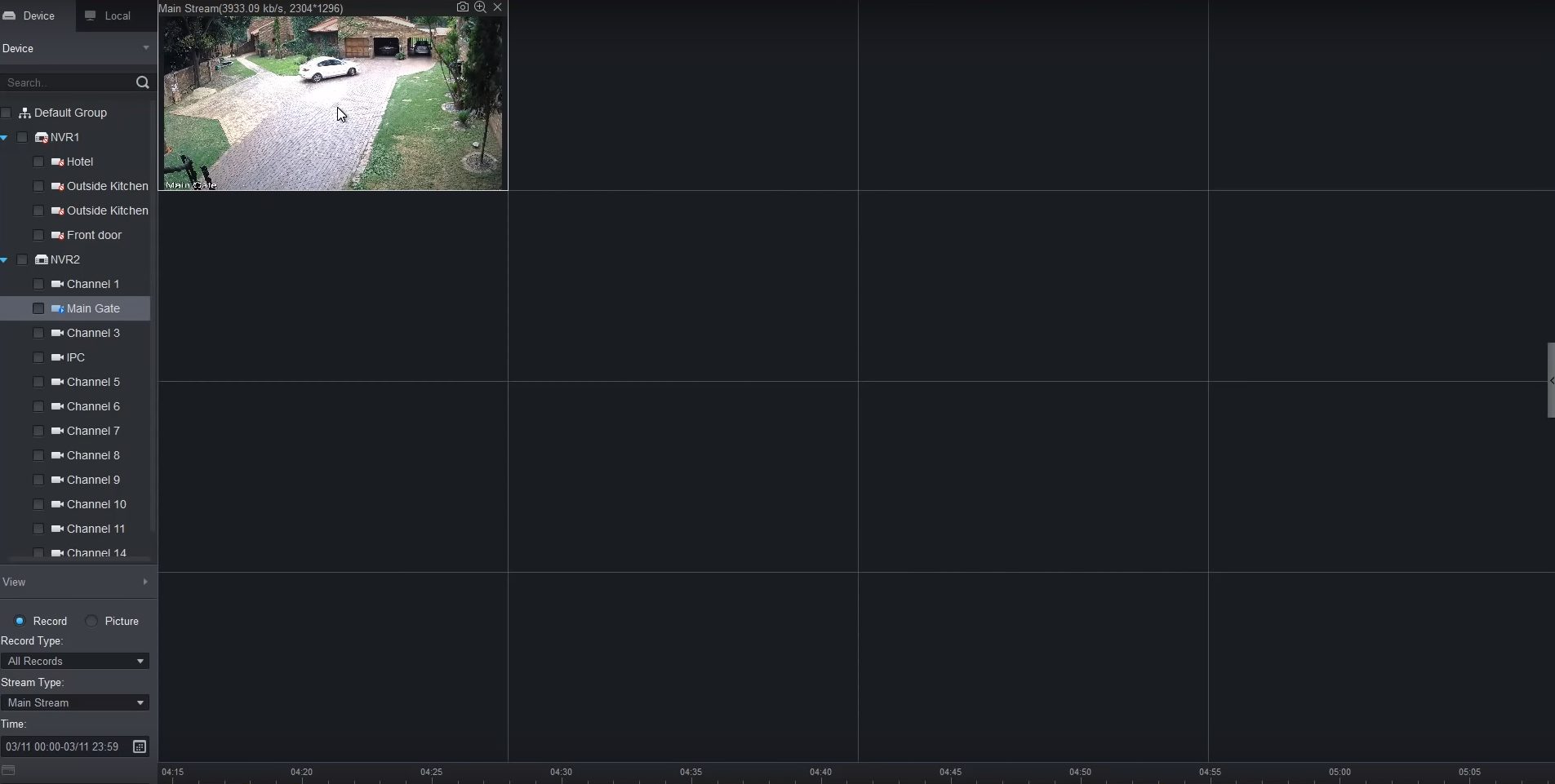 Рис.5Системи відеоспостереження HikvisionУ системах відеоспостереження Hikvision в основному використовується програмне забезпечення iVMS 4500 - версії існують різні, але сенс один і той же.  Функціонал і призначення максимально наближені до розглянутого вище SmartPSS.Тут так само потрібно спершу додати всі пристрої і провести конфігурацію.  Відкрийте в головному меню вкладку «Device management», після виберіть «+ Add device» і заповніть обов`язкові поля.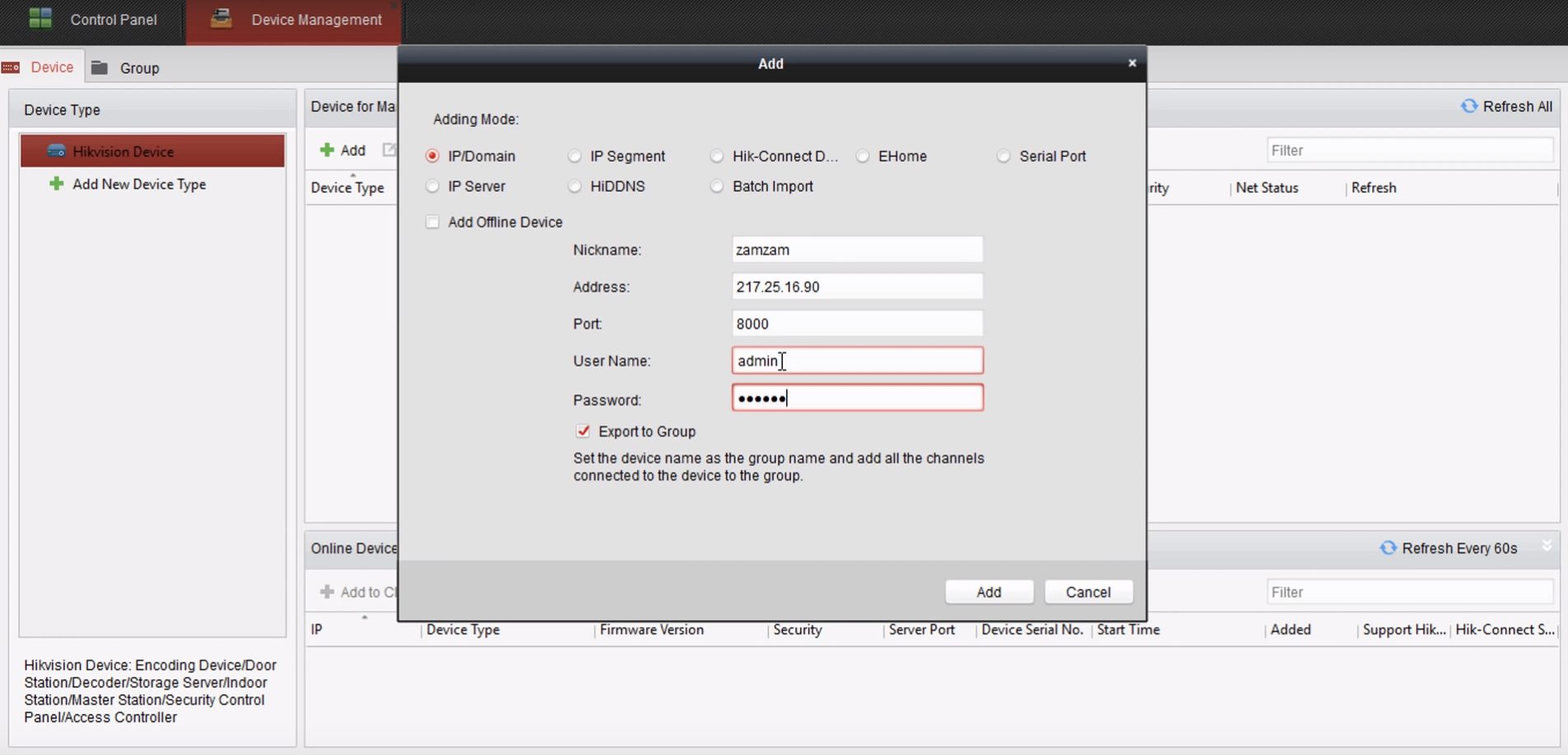   рис.6Для перегляду відео онлайн необхідно увійти у вкладку «Main View».  У лівій частині вікна Ви так само побачите всі доступні пристрої, з яких можемо подивитися відео онлайн.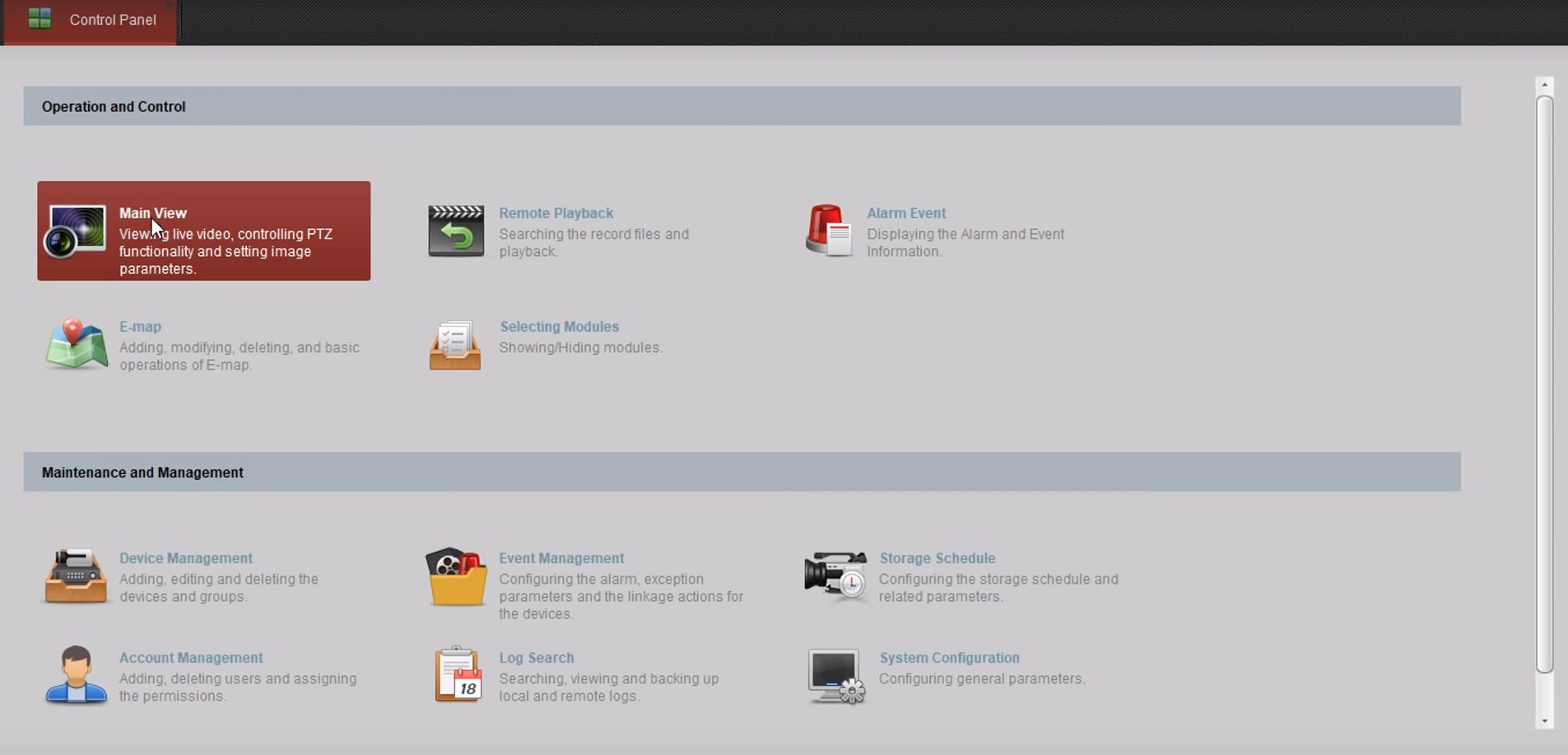 рис.7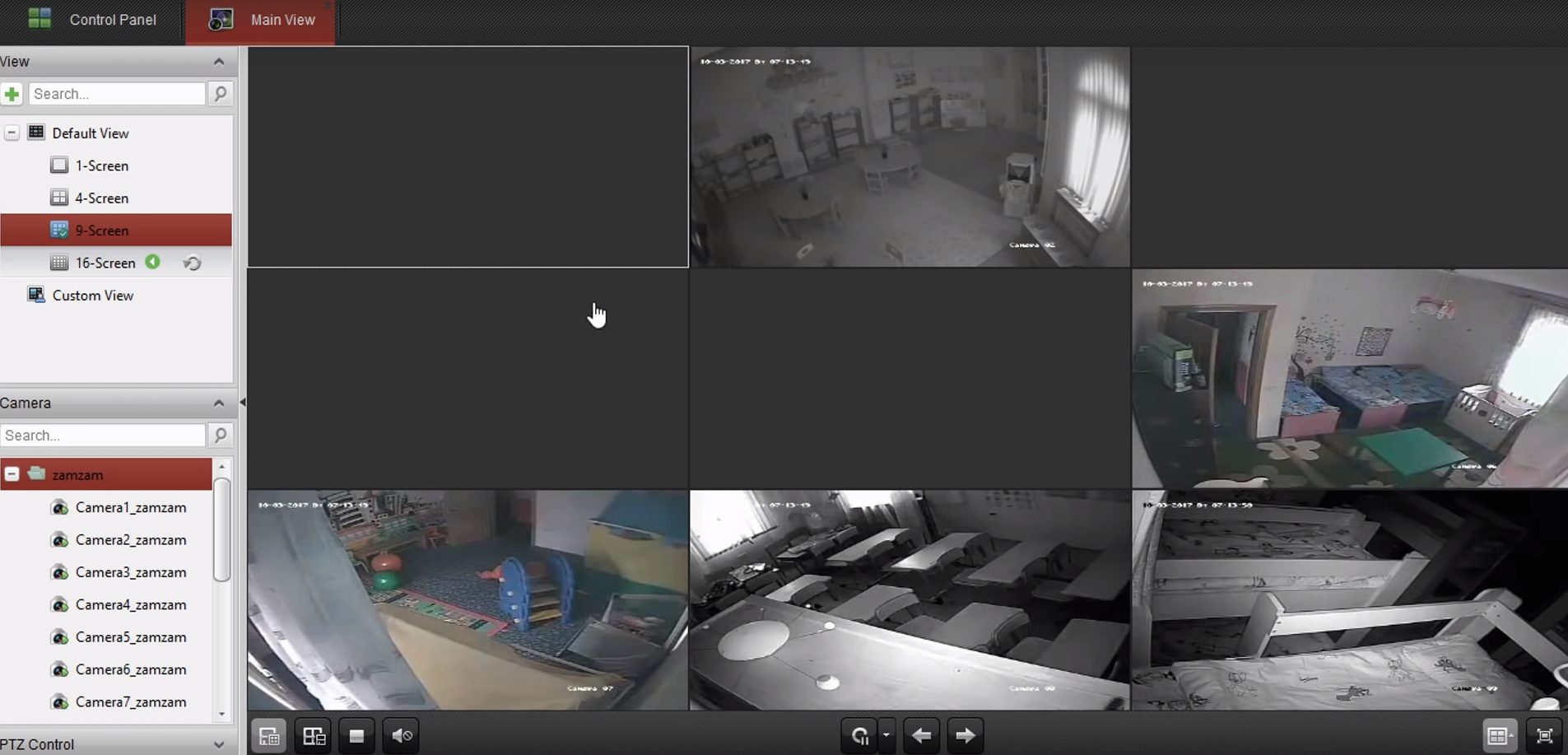  Рис.8Якщо потрібно подивитися відеоархів, потрібно перейти у вкладку «Remote Playback» - тут так само можна вибирати цікаві для камери відеоспостереження і часовий період перегляду відеоархіву.Підключення до IP відеокамері через Web-браузерІнший варіант: підключення до IP відеокамері через Web-браузер, для перегляду відео краще використовувати браузер Internet Explorer (IE), для підключення необхідно знати: • IP адреса відеокамери; • Порт; • Логін; • Пароль;Потрібно просто ввести в рядок Web-браузера IP адресу відеокамери і порт, наприклад: 192.168.1.10:84.  Якщо пристрій є і з ним є зв'язок то відкриється віконце в якому необхідно ввести логін і пароль до пристрою.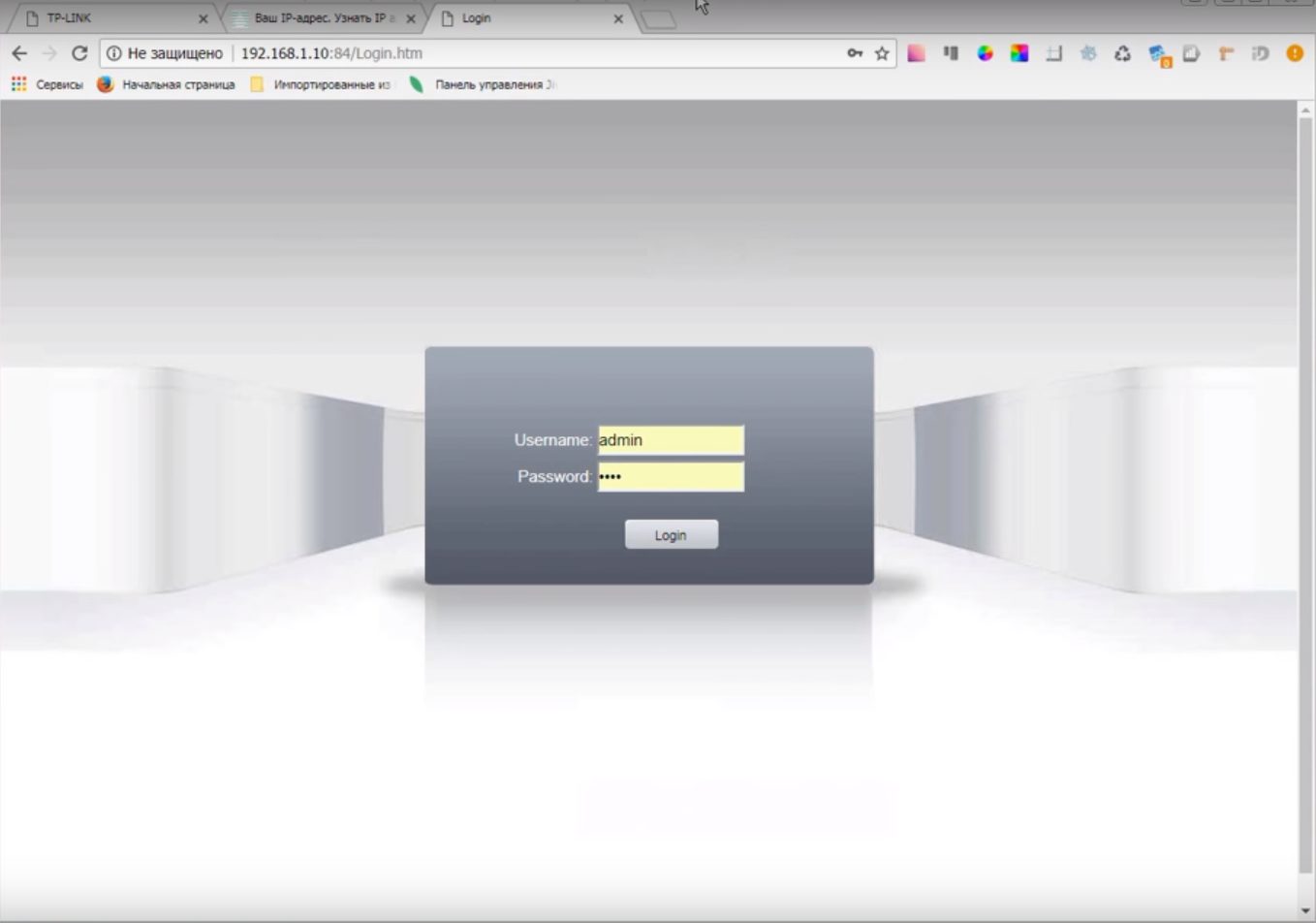 Обробка результатів вимірювань та зміст звіту:Мета лабораторної роботиВиконання пунктів віддаленого перегляду через спеціалізоване програмне забезпечення.Виконання пунктів віддаленого перегляду через Web-браузер.Висновки.Відповіді на контрольні питання.Контрольні питання.Призначення HVR («Hikvision»).Можливості IVMS 4500, 4200 («Hikvision»).Принцип віддаленого доступу до відеокамери.Спеціалізоване програмне забезпечення для віддаленого перегляду.Звіт оформляться згідно ДСТУ та надається викладачу у електронному вигляді на пошту: krt_dof@ztu.edu.ua.